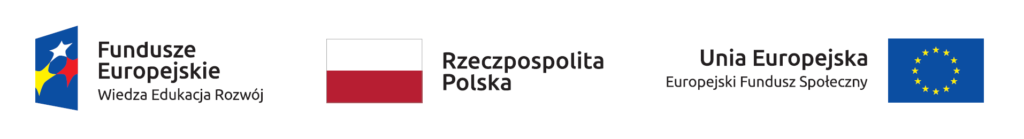 Projekt pn. „Program Rozwojowy Uniwersytetu Warmińsko-Mazurskiego w Olsztynie”, nr POWR. 03.05.00-00-Z310/17, współfinansowany przez  Unię Europejską w ramach Europejskiego Funduszu Społecznego.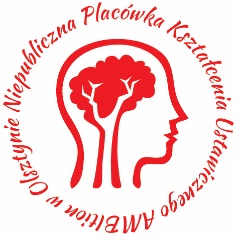 HARMONOGRAM KURSU Zoopsychologia – grupa 1Zajęcia - Koszary Funka, Olsztyn ul.  Kasprowicza 4Dzień kursuGodziny realizacji kursu (od-do)Liczba godzin dydaktycznychLiczba godzin dydaktycznychLiczba godzin dydaktycznychTreść kursuWykładowcaDzień kursuGodziny realizacji kursu (od-do)RTPTreść kursuWykładowcaModuł I Biologiczne podstawy zoopsychologii  Moduł I Biologiczne podstawy zoopsychologii  Moduł I Biologiczne podstawy zoopsychologii  Moduł I Biologiczne podstawy zoopsychologii  Moduł I Biologiczne podstawy zoopsychologii  Moduł I Biologiczne podstawy zoopsychologii  Moduł I Biologiczne podstawy zoopsychologii  19.11.2021pt9.00 – 10.30211Pre-test sprawdzający wiedzę uczestnika kursu. Wprowadzenie do kursu - Zoopsycholog czy behawiorysta zwierząt? Etyka zoopsychologaBezpieczeństwo pracy ze zwierzętami. Beata Węsierska - Wesoła19.11.2021pt10.30 – 10.45Przerwa  Przerwa  Przerwa  Przerwa  Przerwa  19.11.2021pt10.45 –12.15211Historia udomowienia psów i kotów. Fazy rozwoju psów i kotów, socjalizacja.Beata Węsierska - Wesoła19.11.2021pt12.15 – 12.30Przerwa na kawęPrzerwa na kawęPrzerwa na kawęPrzerwa na kawęPrzerwa na kawę19.11.2021pt12.30 – 14.00211Typy behawioralne psów - psy myśliwskie, aportujące, teriery, pracujące, pasterskie, psy do towarzystwa, użytkowe. Systemy emocjonalne ssaków wg. PankseppaBeata Węsierska - Wesoła19.11.2021pt14.00 – 14.30Przerwa na obiadPrzerwa na obiadPrzerwa na obiadPrzerwa na obiadPrzerwa na obiad19.11.2021pt14.30 –16.45312Aktualne poglądy na organizację społeczną i reguły stada, teorię dominacji. Beata Węsierska - Wesoła20.11.2021sb9.00 – 10.30202Etogram psa i kota, w kontekście zaburzeń zachowaniaBeata Węsierska - Wesoła20.11.2021sb10.30 – 10.45Przerwa  Przerwa  Przerwa  Przerwa  Przerwa  20.11.2021sb10.45 –12.15202Komunikacja wewnątrz- i międzygatunkowaBeata Węsierska - Wesoła20.11.2021sb12.15 – 12.30Przerwa na kawęPrzerwa na kawęPrzerwa na kawęPrzerwa na kawęPrzerwa na kawę20.11.2021sb12.30 – 14.00202Sygnały komunikacyjne – analiza i interpretacja sygnałów.Beata Węsierska - Wesoła20.11.2021sb14.00 – 14.30Przerwa na obiadPrzerwa na obiadPrzerwa na obiadPrzerwa na obiadPrzerwa na obiad20.11.2021sb14.30 –16.45312Stres, emocje a zachowanie zwierząt. Orange Box.Beata Węsierska - Wesoła22.11.2021pn9.00 – 10.30211Ustawa o ochronie zwierząt. Regulacje prawne dotyczące zwierząt towarzyszących w Polsce. Bilans potrzeb psa/kota.Agata Jastrzębska22.11.2021pn10.30 – 10.45Przerwa  Przerwa  Przerwa  Przerwa  Przerwa  22.11.2021pn10.45 –12.15211Podstawy wiedzy o procesach uczenia się (cz. 1).Agata Jastrzębska22.11.2021pn12.15 – 12.30Przerwa na kawęPrzerwa na kawęPrzerwa na kawęPrzerwa na kawęPrzerwa na kawę22.11.2021pn12.30 – 14.00211Procesy uczenia się (cz. 2). Agata Jastrzębska22.11.2021pn14.00 – 14.30Przerwa na obiadPrzerwa na obiadPrzerwa na obiadPrzerwa na obiadPrzerwa na obiad22.11.2021pn14.30 –16.00211Podstawy wiedzy o neurofizjologii-budowa i działanie mózgu, neuroprzekaźniki. Agata JastrzębskaModuł II Zdrowie psa i kota a zachowanie, farmakologia w medycynie behawioralnejModuł II Zdrowie psa i kota a zachowanie, farmakologia w medycynie behawioralnejModuł II Zdrowie psa i kota a zachowanie, farmakologia w medycynie behawioralnejModuł II Zdrowie psa i kota a zachowanie, farmakologia w medycynie behawioralnejModuł II Zdrowie psa i kota a zachowanie, farmakologia w medycynie behawioralnejModuł II Zdrowie psa i kota a zachowanie, farmakologia w medycynie behawioralnejModuł II Zdrowie psa i kota a zachowanie, farmakologia w medycynie behawioralnejPrzerwa na kawę21.11.2021nd9.00 – 10.30211Wpływ chorób na zachowanie zwierząt towarzyszących. Zaburzenia zachowania zwierząt starzejących się. Agata Jastrzębska21.11.2021nd10.30 – 10.45Przerwa  Przerwa  Przerwa  Przerwa  Przerwa  21.11.2021nd10.45 –12.15211Wpływ sterylizacji i kastracji na zachowanie zwierząt. Kastracja – zalety i wady zabiegu.Agata Jastrzębska21.11.2021nd12.15 – 12.30Przerwa na kawęPrzerwa na kawęPrzerwa na kawęPrzerwa na kawęPrzerwa na kawę21.11.2021nd12.30 – 14.00211Pierwsza pomoc w nagłych wypadkach.Justyna Abako21.11.2021nd14.00 – 14.30Przerwa na obiadPrzerwa na obiadPrzerwa na obiadPrzerwa na obiadPrzerwa na obiad21.11.2021nd14.30 –16.00202Pierwsza pomoc w nagłych wypadkach.Justyna Abako03.12.2021pt9.00 – 10.30211Podstawy dietetyki, suplementacja. Wpływ żywienia na zachowanie psa/kota.Beata Węsierska - Wesoła03.12.2021pt10.30 – 10.45Przerwa  Przerwa  Przerwa  Przerwa  Przerwa  03.12.2021pt10.45 –12.15211Zaburzenia w odżywianiu (otyłość i anoreksja, alergie, PICA, koprofagia, polifagia, polidypsja). Beata Węsierska - Wesoła03.12.2021pt12.15 – 12.30Przerwa na kawęPrzerwa na kawęPrzerwa na kawęPrzerwa na kawęPrzerwa na kawę03.12.2021pt12.30 – 14.00211Ból – zmiana zachowania zwierząt w bólu.Beata Węsierska - Wesoła03.12.2021pt14.00 – 14.30Przerwa na obiadPrzerwa na obiadPrzerwa na obiadPrzerwa na obiadPrzerwa na obiad03.12.2021pt14.30 –16.45312Farmakoterapia w zaburzeniach zachowania psów i kotów. Współpraca lekarza weterynarii i zoopsychologa/behawiorysty.  Beata Węsierska - WesołaModuł III   Warsztat pracy zoopsychologaModuł III   Warsztat pracy zoopsychologaModuł III   Warsztat pracy zoopsychologaModuł III   Warsztat pracy zoopsychologaModuł III   Warsztat pracy zoopsychologaModuł III   Warsztat pracy zoopsychologaModuł III   Warsztat pracy zoopsychologa04.12.2021sb9.00 – 10.30211Podstawy treningu behawioralnego (terapia behawioralna).Beata Węsierska - Wesoła04.12.2021sb10.30 – 10.45Przerwa  Przerwa  Przerwa  Przerwa  Przerwa  04.12.2021sb10.45 –12.15202Trening rehabilitacyjny psów agresywnych lub lękowych (współpraca z psem profesorem lub grupą psów o wysokich kompetencjach społecznych). Beata Węsierska - Wesoła04.12.2021sb12.15 – 12.30Przerwa na kawęPrzerwa na kawęPrzerwa na kawęPrzerwa na kawęPrzerwa na kawę04.12.2021sb12.30 – 14.00211Warsztat zoopsychologa: raporty, ocena wzmocnień, ocena emocji, ocena nastroju.Beata Węsierska - Wesoła04.12.2021sb14.00 – 14.30Przerwa na obiadPrzerwa na obiadPrzerwa na obiadPrzerwa na obiadPrzerwa na obiad04.12.2021sb14.30 –16.45303Metody budowania prawidłowych relacji z psem, kotem.Beata Węsierska - Wesoła05.12.2021nd9.00 – 10.30211Zasady organizacji i prowadzenia terapii behawioralnej. Komunikacja i zasady pracy ze zwierzętami i ich opiekunami.Agata Jastrzębska05.12.2021nd10.30 – 10.45Przerwa  Przerwa  Przerwa  Przerwa  Przerwa  05.12.2021nd10.45 –12.15202Zasady pracy z psem – nauka podstawowych komend.Agata Jastrzębska05.12.2021nd12.15 – 12.30Przerwa na kawęPrzerwa na kawęPrzerwa na kawęPrzerwa na kawęPrzerwa na kawę05.12.2021nd12.30 – 14.00202Techniki modyfikacji zachowań niepożądanych. Agata Jastrzębska05.12.2021nd14.00 – 14.30Przerwa na obiadPrzerwa na obiadPrzerwa na obiadPrzerwa na obiadPrzerwa na obiad05.12.2021nd14.30 –16.00202Praca z opiekunem. Motywacja.Agata JastrzębskaModuł IV Problemy behawioralne psów i kotów, terapia behawioralnaModuł IV Problemy behawioralne psów i kotów, terapia behawioralnaModuł IV Problemy behawioralne psów i kotów, terapia behawioralnaModuł IV Problemy behawioralne psów i kotów, terapia behawioralnaModuł IV Problemy behawioralne psów i kotów, terapia behawioralnaModuł IV Problemy behawioralne psów i kotów, terapia behawioralnaModuł IV Problemy behawioralne psów i kotów, terapia behawioralna06.12.2021pn9.00 – 10.30211Przydział zadań praktycznych (do części praktycznej egzaminu).Specyfika pracy z psami w różnych fazach rozwoju.Agata Jastrzębska06.12.2021pn10.30 – 10.45Przerwa  Przerwa  Przerwa  Przerwa  Przerwa  06.12.2021pn10.45 –12.15202Praca z psem lękliwym, agresywnym.Agata Jastrzębska06.12.2021pn12.15 – 12.30Przerwa na kawęPrzerwa na kawęPrzerwa na kawęPrzerwa na kawęPrzerwa na kawę06.12.2021pn12.30 – 14.00202Praca z psem reaktywnym/nadpobudliwym.Agata Jastrzębska06.12.2021pn14.00 – 14.30Przerwa na obiadPrzerwa na obiadPrzerwa na obiadPrzerwa na obiadPrzerwa na obiad06.12.2021pn14.30 –16.00202Ocena zachowania i stanu emocjonalnego psa/kota (obserwacje prowadzone w warunkach naturalnych). Agata Jastrzębska17.12.2021pt9.00 – 10.30202Ocena zachowania i stanu emocjonalnego (bateria testów, ocena indywidualna psa za pomocą kwestionariusza).Beata Węsierska - Wesoła17.12.2021pt10.30 – 10.45Przerwa   Przerwa   Przerwa   Przerwa   Przerwa   17.12.2021pt10.45 –12.15211Specyfika pracy z kotami w różnych fazach rozwoju. Praca z kociętami, kotami - seniorami.Beata Węsierska - Wesoła17.12.2021pt12.15 – 12.30Przerwa na kawęPrzerwa na kawęPrzerwa na kawęPrzerwa na kawęPrzerwa na kawę17.12.2021pt12.30 – 14.00202Praca z kotem agresywnym, lękowym. Beata Węsierska - Wesoła17.12.2021pt14.00 – 14.30Przerwa na obiadPrzerwa na obiadPrzerwa na obiadPrzerwa na obiadPrzerwa na obiad17.12.2021pt14.30 –16.45312Praca z kotem reaktywnym/nadpobudliwymBeata Węsierska - Wesoła18.12.2021sb9.00 – 10.30211Zachowania kompulsywne i autoagresywne występujące u psów i kotów.Beata Węsierska - Wesoła18.12.2021sb10.30 – 10.45Przerwa  Przerwa  Przerwa  Przerwa  Przerwa  18.12.2021sb10.45 –12.15202Narzędzia terapeutyczne Analiza przypadków.Beata Węsierska - Wesoła18.12.2021sb12.15 – 12.30Przerwa na kawęPrzerwa na kawęPrzerwa na kawęPrzerwa na kawęPrzerwa na kawę18.12.2021sb12.30 – 14.00202Analiza przypadków.Beata Węsierska - Wesoła18.12.2021sb14.00 – 14.30Przerwa na obiadPrzerwa na obiadPrzerwa na obiadPrzerwa na obiadPrzerwa na obiad18.12.2021sb14.30 –16.45303Profilaktyka problemowych zachowań psów i kotów. Beata Węsierska - Wesoła19.12.2021nd9.00 – 10.30211Terapie wspomagające - podstawy masażu zwierząt – rodzaje technik, cele, efekty mechaniczne i odruchowe, przeciwwskazania do masażu.Anna Zduniak19.12.2021nd10.30 – 10.45Przerwa  Przerwa  Przerwa  Przerwa  Przerwa  19.12.2021nd10.45 –12.15202Podstawowe techniki masażu.Anna Zduniak19.12.2021nd12.15 – 12.30Przerwa na kawęPrzerwa na kawęPrzerwa na kawęPrzerwa na kawęPrzerwa na kawę19.12.2021nd12.30 – 14.00202Masaż relaksacyjny – wskazania, metodyka.Anna Zduniak19.12.2021nd14.00 – 14.30Przerwa na obiadPrzerwa na obiadPrzerwa na obiadPrzerwa na obiadPrzerwa na obiad19.12.2021nd14.30 –16.00202Masaż relaksacyjny – ćwiczenia praktyczne.Anna Zduniak20.12.2021pn9.00 – 10.30202Trening posłuszeństwa i inne sporty kynologiczne jako element wspomagający w terapii zaburzeńAgata Jastrzębska20.12.2021pn10.30 – 10.45Przerwa  Przerwa  Przerwa  Przerwa  Przerwa  20.12.2021pn10.45 –12.15211Zaburzenia separacyjne psów i kotów. Agata Jastrzębska20.12.2021pn12.15 – 12.30Przerwa na kawęPrzerwa na kawęPrzerwa na kawęPrzerwa na kawęPrzerwa na kawę20.12.2021pn12.30 – 14.00211Biologia i udomowienie wybranych gatunków egzotycznychAgata Jastrzębska20.12.2021pn14.00 – 14.30Przerwa na obiadPrzerwa na obiadPrzerwa na obiadPrzerwa na obiadPrzerwa na obiad20.12.2021pn14.30 –16.00211Kontakty międzygatunkowe, praca ze zwierzętami egzotycznymi – gryzonie i króliki.Agata Jastrzębska15.01.2022sb9.00 – 10.30202Wpływ środowiska na problemy behawioralne kotów i psów.Beata Węsierska - Wesoła15.01.2022sb10.30 – 10.45Przerwa  Przerwa  Przerwa  Przerwa  Przerwa  15.01.2022sb10.45 –12.15202Zabawa z psem i kotem.Beata Węsierska - Wesoła15.01.2022sb12.15 – 12.30Przerwa na kawęPrzerwa na kawęPrzerwa na kawęPrzerwa na kawęPrzerwa na kawę15.01.2022sb12.30 – 14.00202Trening medyczny/kooperacyjny - pobranie krwi, badanie USG, RTG, zakraplanie oczu, czyszczenie zębów, pobieranie leków, wizyta w gabinecie weterynaryjnym.Beata Węsierska - Wesoła15.01.2022sb14.00 – 14.30Przerwa na obiadPrzerwa na obiadPrzerwa na obiadPrzerwa na obiadPrzerwa na obiad15.01.2022sb14.30 –16.45303Trening czystości psów i kotów.Beata Węsierska - Wesoła16.01.2022nd9.00 – 10.30211Psie i kocie przedszkola.Agata Jastrzębska16.01.2022nd10.30 – 10.4516.01.2022nd10.45 –12.15220Test końcowy z całości materiału (część teoretyczna egzaminu).Agata Jastrzębska 16.01.2022nd12.15 – 12.30Przerwa na kawęPrzerwa na kawęPrzerwa na kawęPrzerwa na kawęPrzerwa na kawę16.01.2022nd12.30 – 14.00202Analiza przypadków - prezentacja prac własnych uczestników kursu (część praktyczna egzaminu). Komisja powołana przez organizatora kursu16.01.2022nd14.00 – 14.30Przerwa na obiadPrzerwa na obiadPrzerwa na obiadPrzerwa na obiadPrzerwa na obiad16.01.2022nd14.30 –16.00303Analiza przypadków - prezentacja prac własnych uczestników kursu (część praktyczna egzaminu).Komisja powołana przez organizatora kursuRazemRazem1203090T – zajęcia teoretyczne; P – zajęcia praktyczne; R – razemT – zajęcia teoretyczne; P – zajęcia praktyczne; R – razemT – zajęcia teoretyczne; P – zajęcia praktyczne; R – razemT – zajęcia teoretyczne; P – zajęcia praktyczne; R – razemT – zajęcia teoretyczne; P – zajęcia praktyczne; R – razemT – zajęcia teoretyczne; P – zajęcia praktyczne; R – razem